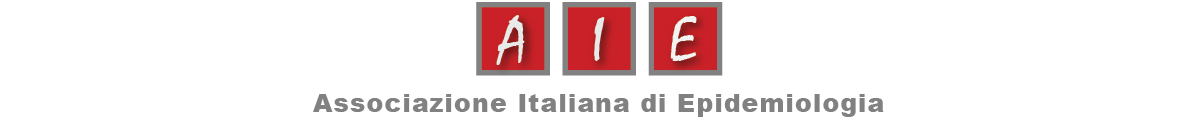 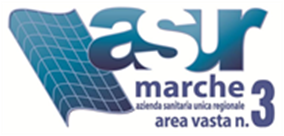 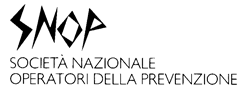 WORKSHOP“CANC TUM 2021 – WORKSHOP DI AGGIORNAMENTO SUI CANCEROGENI OCCUPAZIONALI E SUI TUMORI CHE AD ESSI CONSEGUONO - CANCEROGENI”22 giugno 2021Formazione A Distanza (FAD) in modalità sincrona SCRIVERE IN STAMPATELLOInformativa ai sensi dell’art 13 del DLgs 196/03: i dati sopra riportati sono quelli indicati dalle disposizioni vigenti ai fini del procedimento ECM per il quale sono richiesti; essi verranno utilizzati esclusivamente a tale scopo ed eventualmente al fine di segnalare analoghi eventi formativi.Data ____________________________		Firma ____________________________________L’iscrizione è gratuita, a numero limitato (per un massimo di 100 partecipanti per edizione), dà diritto alla partecipazione ai lavori e all’attestato di presenza.La regolare partecipazione alla didattica on line e il superamento della prova di apprendimento tramite questionario a risposte multiple danno diritto ai crediti ECM previsti per Medici, Biologi, Chimici, Fisici, Tecnici Sanitari di Laboratorio Biomedico, Tecnici della Prevenzione, Assistenti Sanitari, Infermieri.Verrà data comunicazione dell’avvenuta iscrizione, o meno.TERMINE ULTIMO PER LE ISCRIZIONI 10/06/2021SEGUIRA’ INVIO A TUTTI GLI ISCRITTI DELLA PROCEDURA DA ESEGUIRE PER EFFETTUARE LA REGISTRAZIONE SULLA PIATTAFORMA ONLINE PER SEGUIRE IL CORSO.Segreteria Scientifica ed Organizzativa: tel. 0733 823 -834 -846 -819e-mail spresal.epiocc.av3@sanita.marche.itCOGNOME E NOMELUOGO DI NASCITA DATA DI NASCITAEMAILDIPENDENTE ASUR MARCHESINO                       CODICE FISCALEPROFESSIONE DISCIPLINANUMERO DI CELLULAREINDIRIZZO (via, numero)CITTA’ - CAP